Adão foi um profeta, Deus o ordenou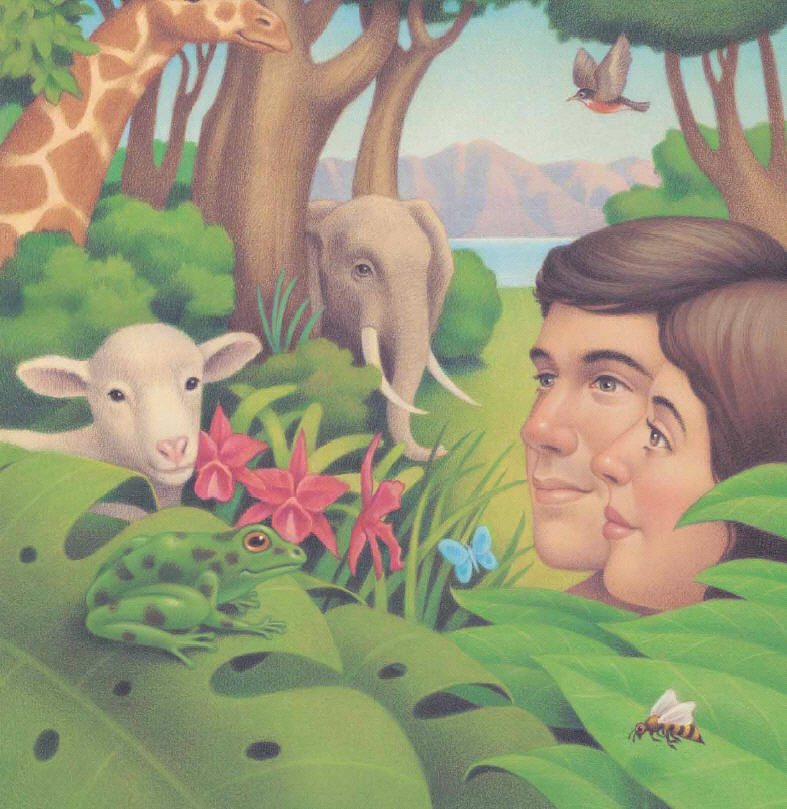 No Jardim do Éden viveu e plantouAs pessoas de hoje descendentes são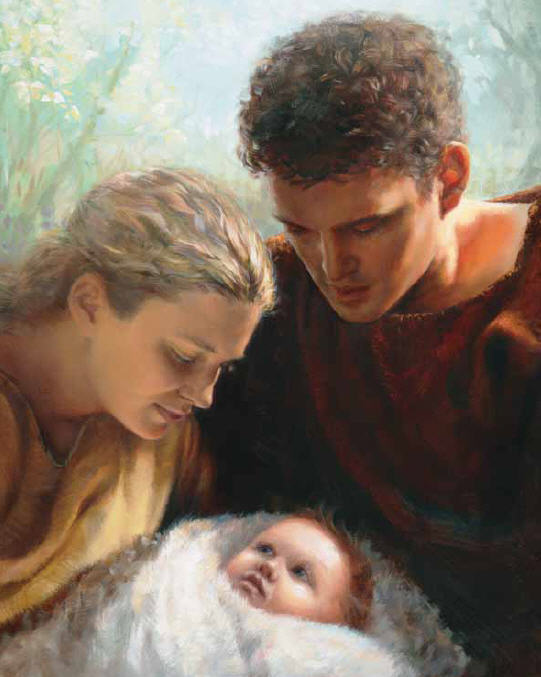 Desse patriarca, nosso Pai AdãoEnoque foi profeta, em sua Sião,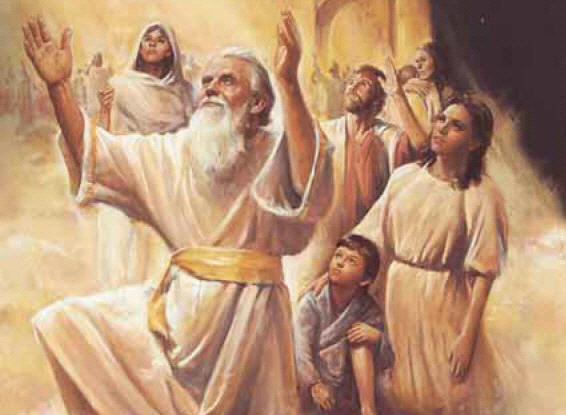 Onde o povo tinha puro o coraçãoQuando esse povo nunca mais pecouNosso Pai Celeste logo o transladouNoé foi um profeta chamado a pregar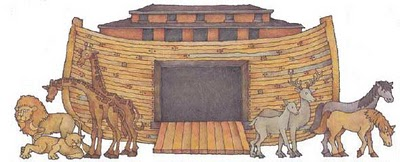 Arrependimento, sem desanimarMas ninguém ouviu, Noé pregou em vão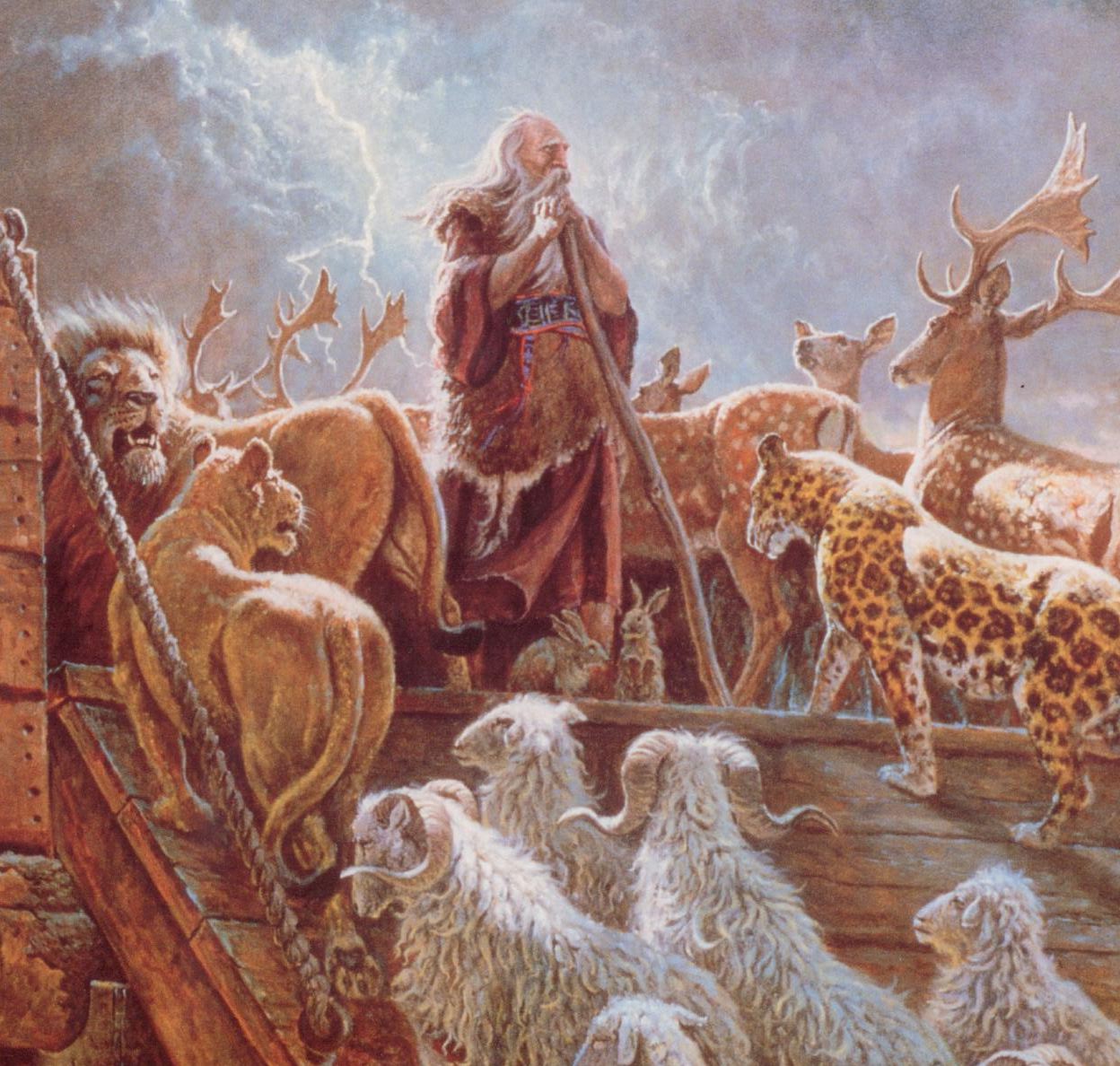 Só clamaram quando veio a inundaçãoAbraão, o profeta suplicou a Deus 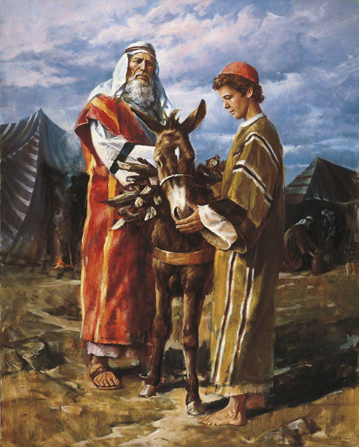 Que lhe desse um filho e Isaque nasceuIsaque gerou Jacó que é Israel 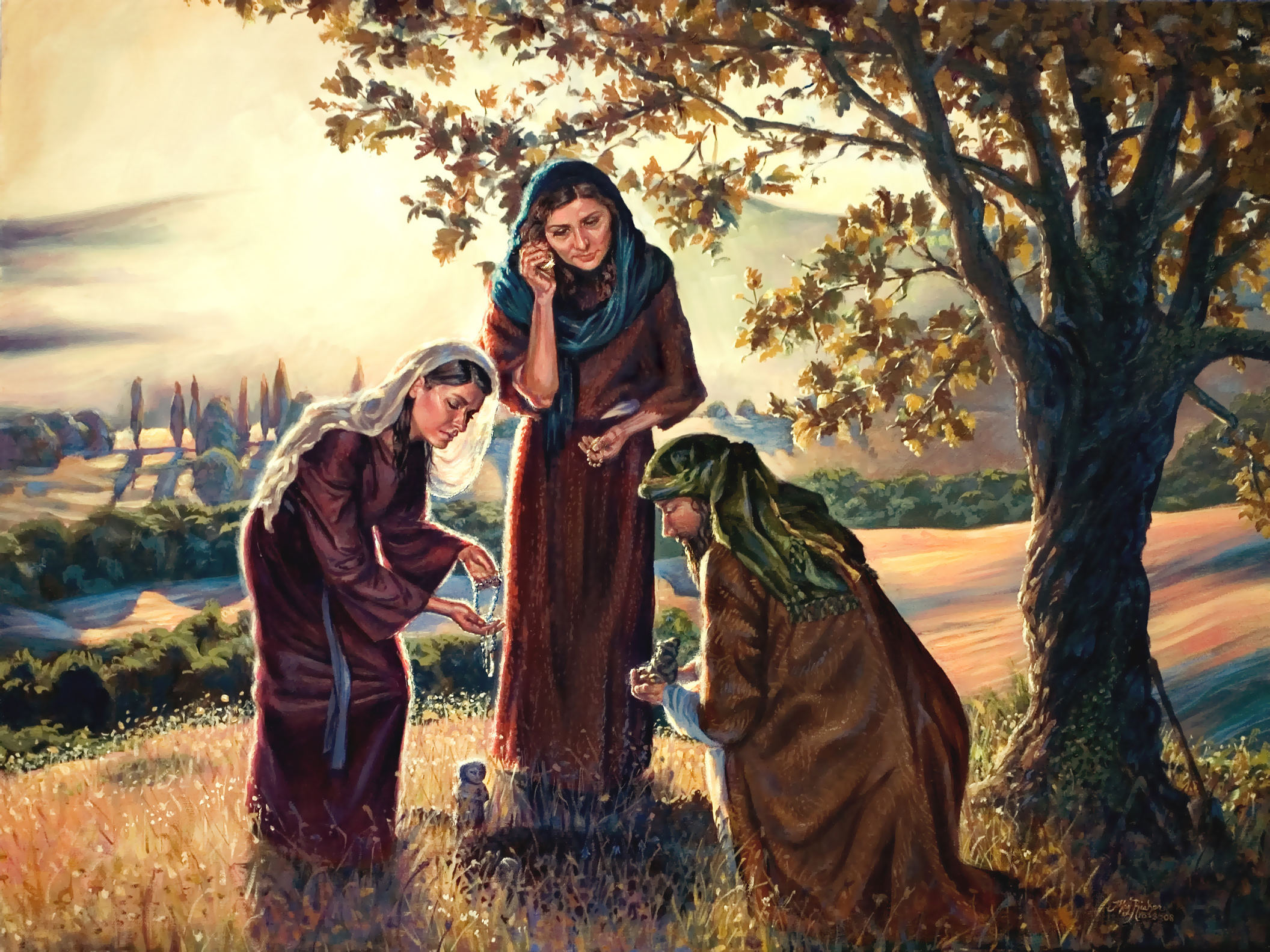 Que teve doze filhos, as tribos de IsraelMoisés foi um profeta que Israel guiou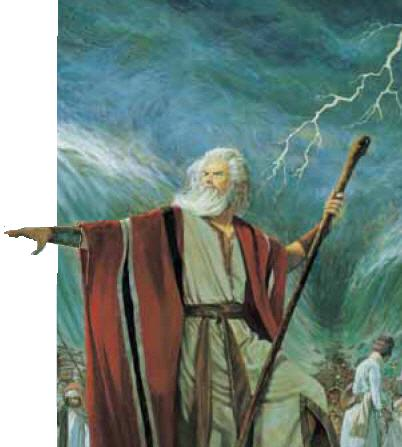 À terra prometida, onde habitouDesobediente o povo se mostrou  Por quarenta anos no deserto andou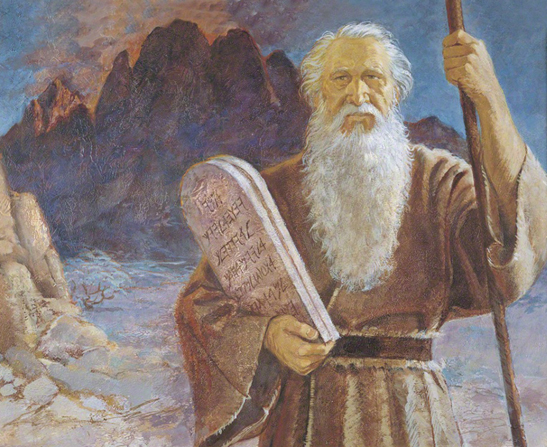 Samuel era menino quando foi chamado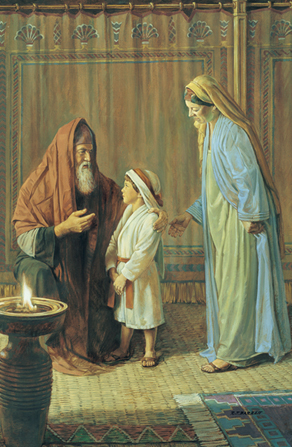 Ana, sua mãe, o havia consagradoE no tabernáculo Samuel escutou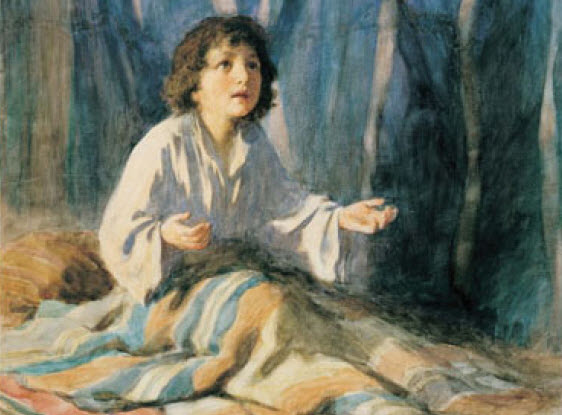 Deus chamar seu nome e disse: "Aqui Estou"Jonas, um profeta, procurou fugir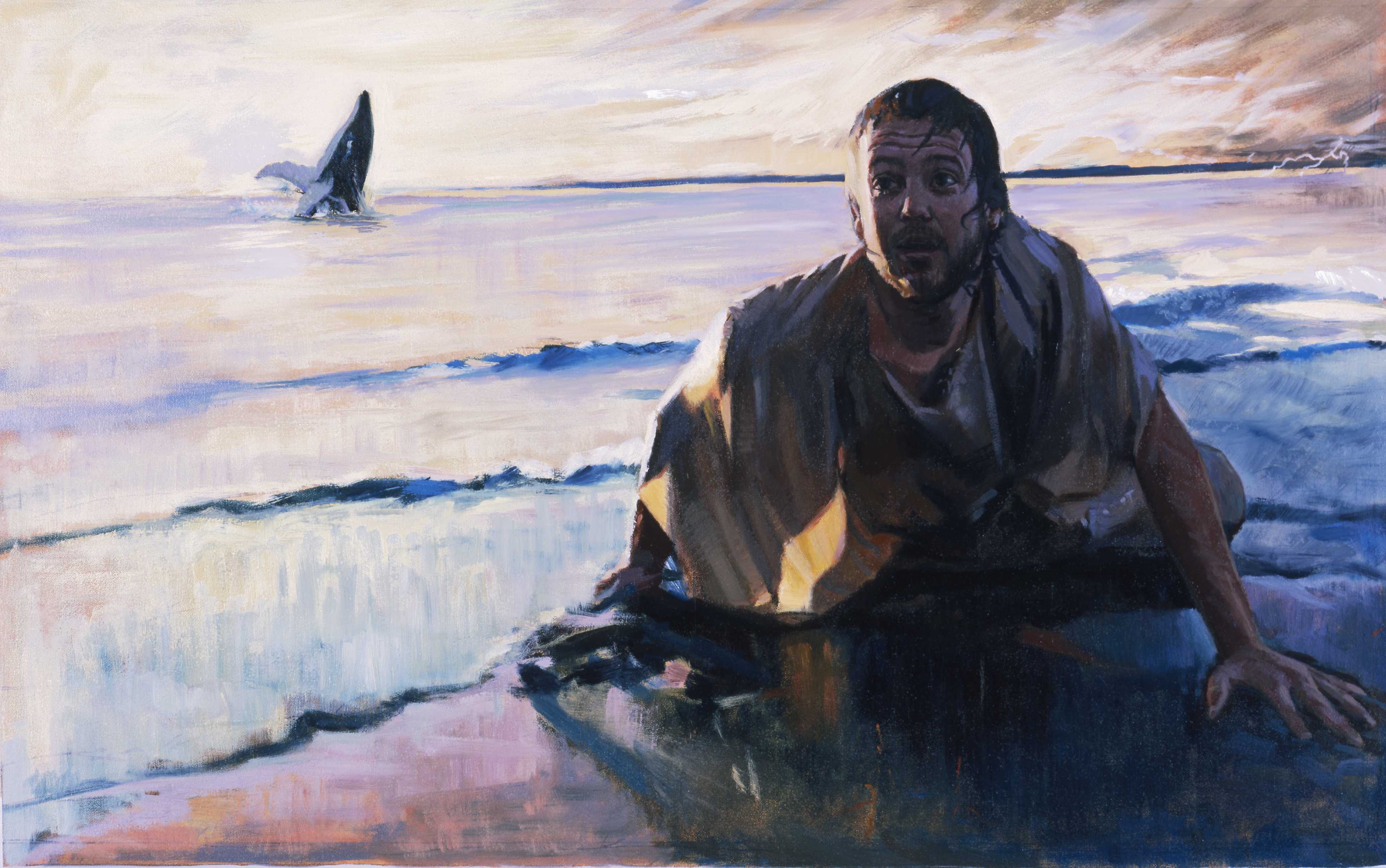 Mas logo entendeu que precisava ouvirSer obediente às ordens de Deus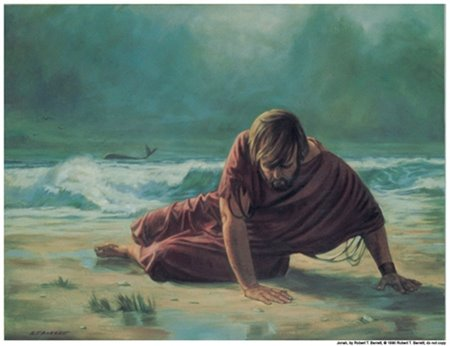 Lá dentro do peixe Jonas aprendeuDaniel foi um profeta que não quis pecar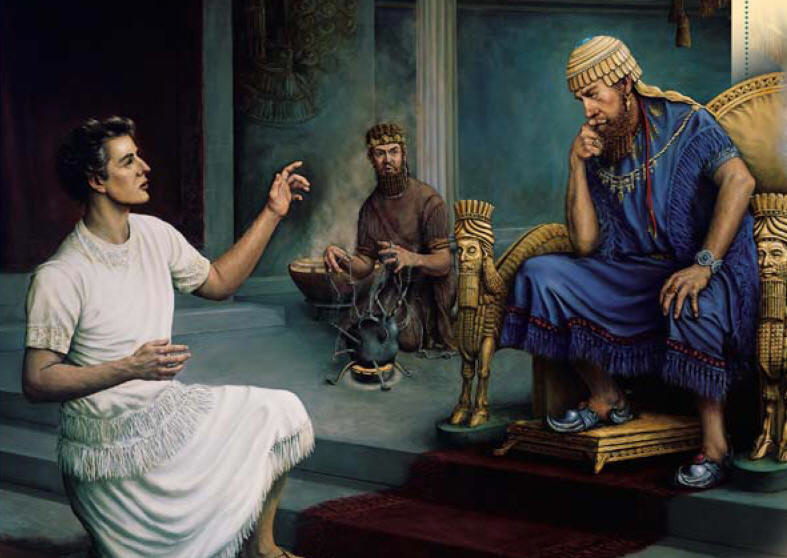 Aos leões o rei mandou-o atirarAnjos lá do céu calmaram os leões;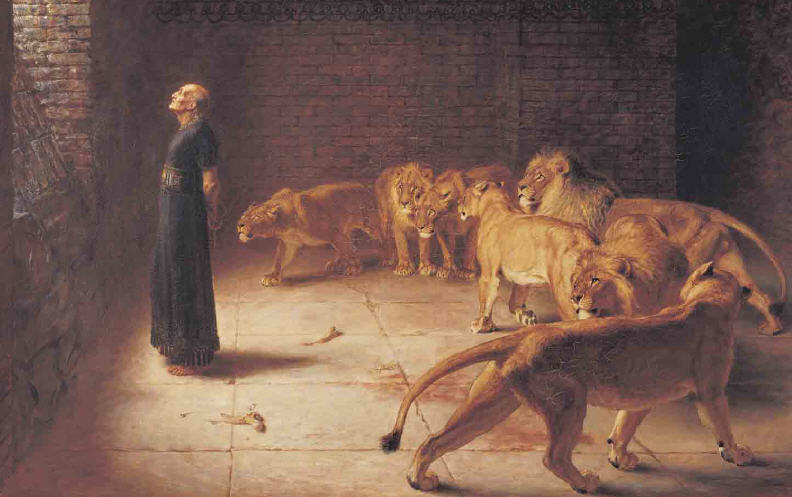 Deus salvou Daniel, ouviu-lhe as oraçõesHoje pelo mundo há grande confusão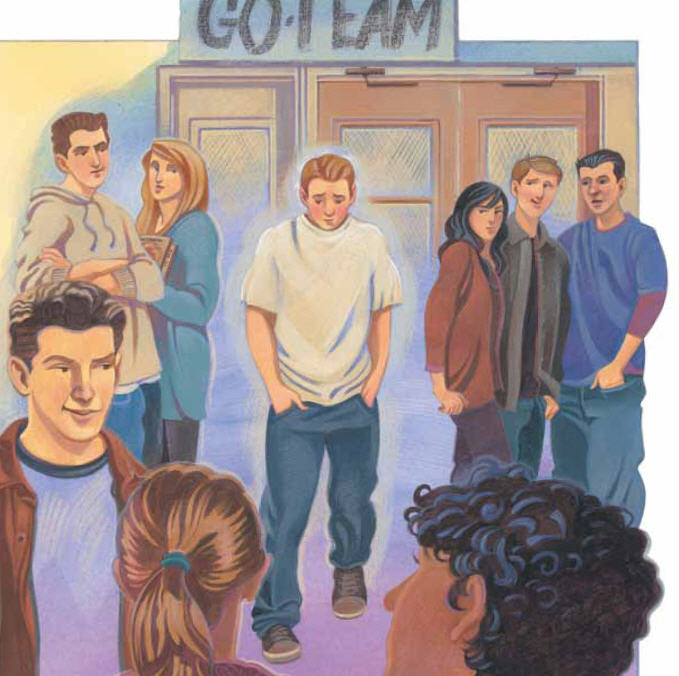 As notícias causam preocupaçãoMas podemos ter segura orientação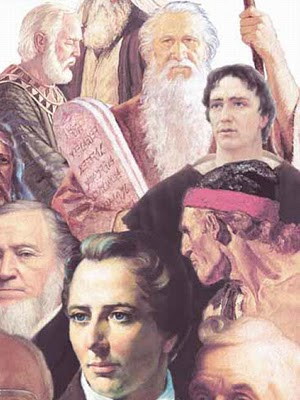 Se aos profetas de hoje dermos atençãoSegue o profeta, Segue o profeta,Segue o profeta, Sem hesitar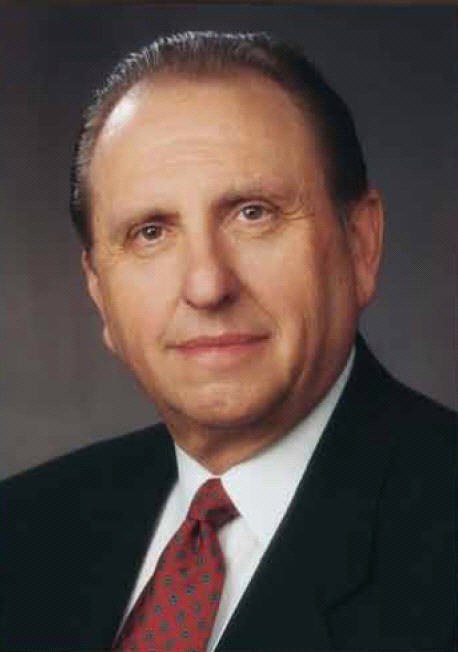 Segue o profeta, Segue o profeta,Segue o profeta, Não vais errar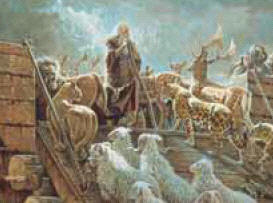 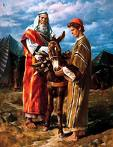 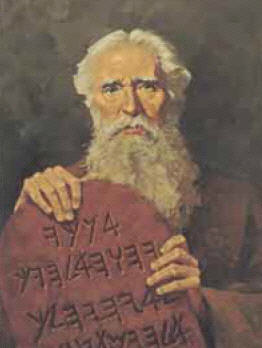 